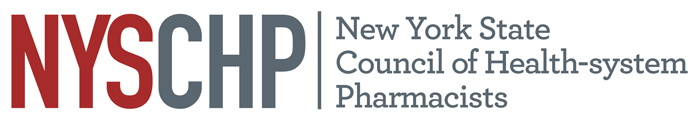    230 Washington Ave Extension, Albany NY 12203 - 518-456-88192020 HOUSE OF DELEGATESApril 23, 2020Delegate Registration Form for the Annual AssemblyPlease check one of the following: 1. I will be registering for the Full Program of the 2020 Annual Assembly. 2. I will not be registering for the Full Program of the 2020 Annual Assembly. CHAPTER NAME:__________________________________________________________ DELEGATE NAME:__________________________________________________________ Please return this form to NYSCHP by March 19, 2020Attn: Rebecca Harrington: office@nyschp.org